16 ноября 2022 года в МБОУ «Лицей № 57» среди обучающихся 7-х и 8-х классов была проведена квест-игра «История денег». Целью данного мероприятия было расширить у обучающихся представления об истории, функциях и видах денег, сформировать потребности к повышению финансовой независимости и умению правильно обращаться с деньгами, сформировать умение проводить элементарные финансовые расчёты.Всего в квест-игре приняли участие 189 ребят.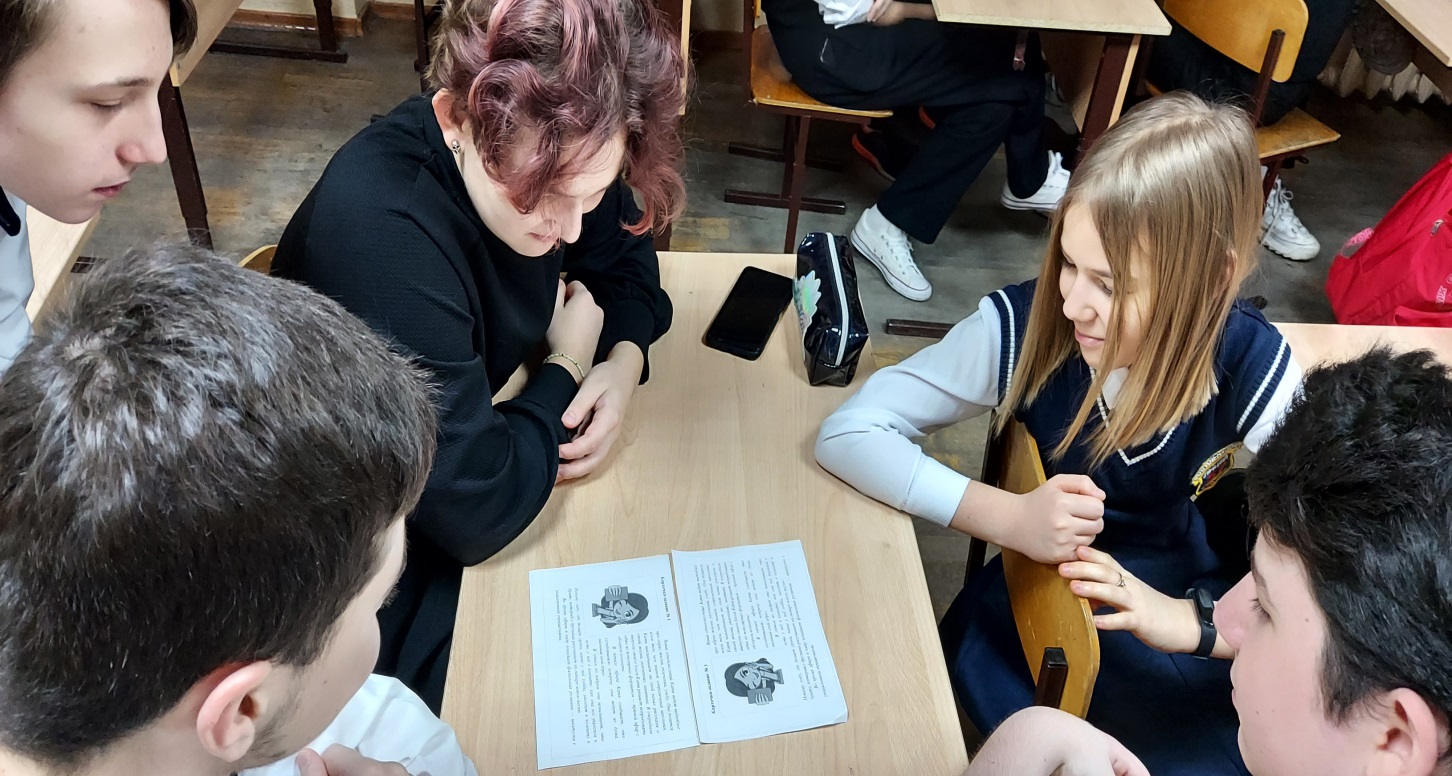 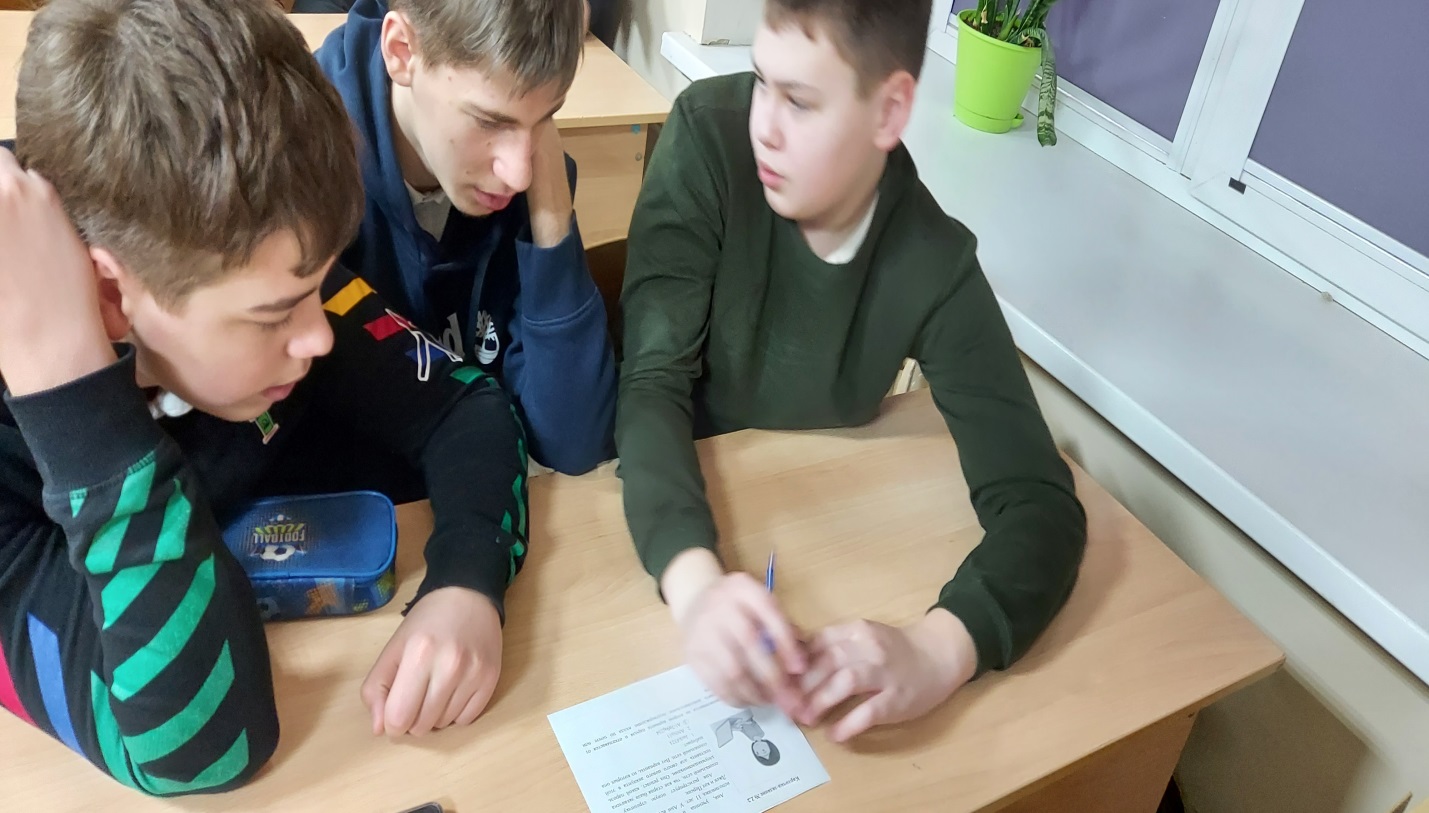 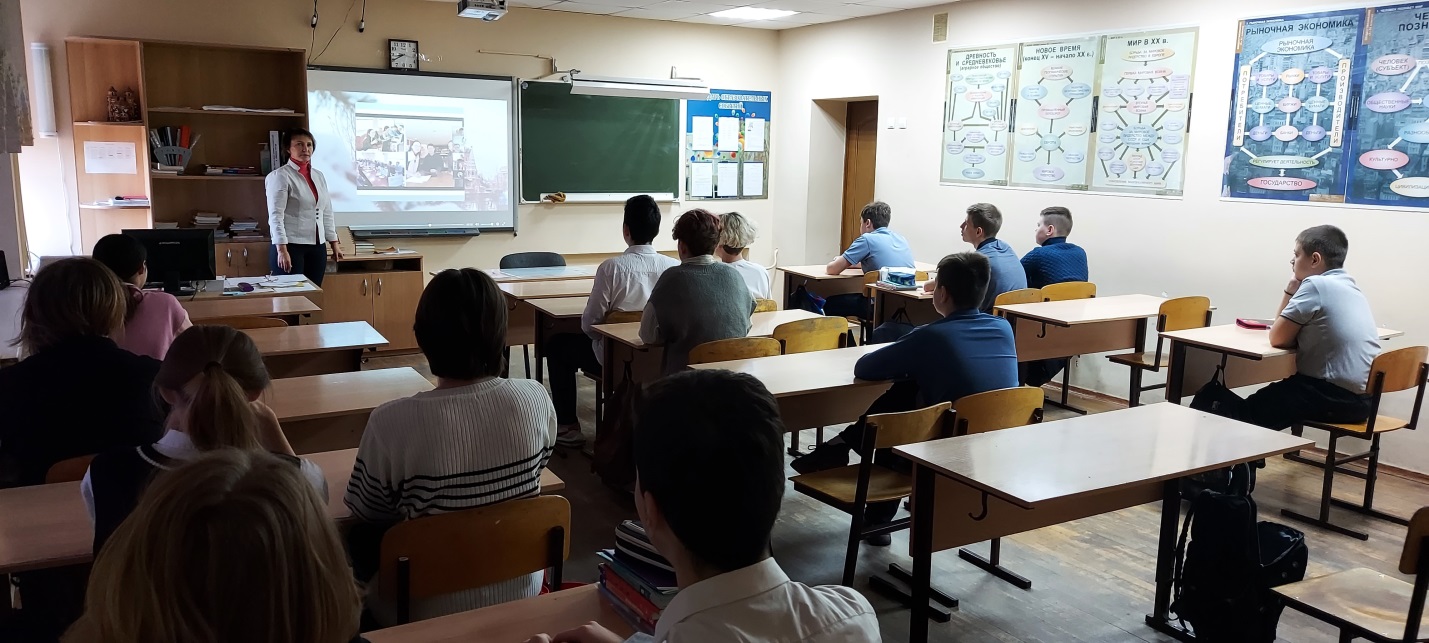 